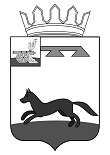 АДМИНИСТРАЦИЯПЕЧЕРСКОГО СЕЛЬСКОГО ПОСЕЛЕНИЯХИСЛАВИЧСКОГО РАЙОНА СМОЛЕНСКОЙ ОБЛАСТИПОСТАНОВЛЕНИЕот 10 апреля 2024 года                                                                                       № 22      В целях реализации Федерального закона от 05.04.2013 г. г. № 44 – ФЗ «О контрактной системе в сфере закупок товаров,  работ,  услуг  для обеспечения государственных    и    муниципальных нужд»,   решения    Совета   депутатов Печерского сельского поселения Хиславичского района  Смоленской  области от 09.04.2024г № 8        внести изменения в План-график закупок объект закупки:          1.Увеличить особую закупку  по основному  мероприятию «Расходы на строительство, содержание, обслуживание и ремонт водопроводных сетей муниципального образования» на сумму:           - 23 000,00 (двадцать три тысячи рублей 00 копеек) лабораторные исследования качества питьевой воды (КБК  911 0502 03 4 02 20330 244 226 U).        2.Увеличить особую закупку  по основному  мероприятию «Приведение в надлежащее состояние воинских захоронений и памятников, увековечивающих память погибших воинов при защите Отечества на территории муниципального образования Печерского сельского поселения Хиславичского района Смоленской области» на сумму:         - 200 000,00 (двести тысяч рублей 00 копеек) расходы на оплату услуг по разработке проектно-сметной документации (КБК 911 0113 09 4 01 20570 244 226 U).         3. Разместить данное распоряжение на официальном сайте Администрации муниципального образования «Хиславичский район» Смоленской области.       4. Контроль за выполнением настоящего распоряжения оставляю за собой.Глава муниципального образованияПечерского сельского поселенияХиславичского района Смоленской области                                           А.Н. ШкредовО внесении изменений в План-график закупок товаров, работ, услуг для обеспечения нужд Администрации Печерского сельского поселения Хиславичского района Смоленской области 